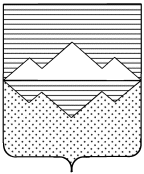 СОБРАНИЕ ДЕПУТАТОВСАТКИНСКОГО МУНИЦИПАЛЬНОГО РАЙОНА ЧЕЛЯБИНСКОЙ ОБЛАСТИРЕШЕНИЕот 10 августа 2020 года №619/83г. СаткаВ соответствии с Федеральным законом от 06.10.2003  № 131-ФЗ «Об общих принципах организации местного самоуправления в Российской Федерации», решением Собрания депутатов Саткинского муниципального района от 29.03.2017г. № 201/24 «Об утверждении Положения об Общественной палате Саткинского муниципального района», Уставом Саткинского муниципального района и в связи истечением срока полномочий членов Общественной палаты Саткинского муниципального района, СОБРАНИЕ ДЕПУТАТОВ САТКИНСКОГО МУНИЦИПАЛЬНОГО РАЙОНА РЕШАЕТ:1. Утвердить список кандидатур в Общественную палату Саткинского муниципального района нового состава, согласно приложению. 2. Собранию депутатов Саткинского муниципального района настоящее решение направить Главе Саткинского муниципального района и в Общественную палату Саткинского муниципального района.3. Контроль за исполнением настоящего решения оставляю за собой. Председатель Собрания депутатовСаткинского муниципального района						Н.П. БурматовСПИСОКкандидатур в состав Общественной палаты Саткинского муниципального районаОб утверждении кандидатур в Общественную палату Саткинского муниципального района нового составаПриложение крешению Собрания депутатовСаткинского муниципального районаот 10.08.2020г. №619/83№ п/пФ. И. О.Наименование поселения1Ехлакова Татьяна ГеннадьевнаАйлинское сельское поселение2Каскинова Танзиля МагасумовнаСулеинское городское поселение3Пильщиков Дмитрий АнатольевичСаткинское городское поселение4Прокаева Галина НиколаевнаСаткинское городское поселение5Сашко Наталья МихайловнаСаткинское городское поселение6Токарева Елена ГеннадьевнаБакальское городское поселение7Ушакова Надежда АлександровнаСаткинское городское поселение